КАЛЕНДАРНО-ТЕМАТИЧЕСКИЙ ПЛАН ЛЕКЦИЙ ПО СИСТЕМНЫМ ЗАБОЛЕВАНИЯМ СОЕДИНИТЕЛЬНОЙ ТКАНИОСЕНЬЮ 2020Заведующий кафедрой         патологии                Л П Чурилов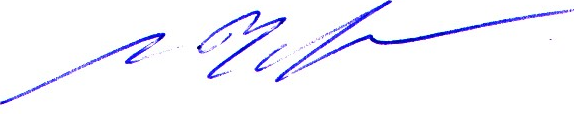 №П/ПДАТАТЕМАЛЕКТОР15.09Введение.Эмбриональный  гистогенез  соединительных  тканей (СТ). Образование  мезенхимы, развитие  энтомезенхимы, эктомезенхимы. Понятие  о  производных  нервного  гребня. Клинико- тератологические  коррелятыА В БАЛАХОНОВ212.09Принципы  амосборки  оединительной  ткани, ее генетические основы и нарушения. Гликозаминогликаны, протеогликаны, гликопротеины, волокна внеклеточного  матрикса в норме и при патологии. Алгоритмы самосборки СТ, регуляторы этого процесса и нарушения._В И МИХАЙЛОВ319.09Дисплазия соединительной ткани (ДСТ):определение, классификации, основные критерии диагностики. История  изучения ДСТ и современный понятийный аппарат. Современные  лассификации ДСТ и формулировка диагноза. Основные клинические синдромы при ДСТ. Ю И СТРОЕВ426.09ДСТ в акушерско-гинекологической практике и репродуктологии._Типичные особенности и осложнения беременности и родов при ДСТ.Д А НИАУРИ53.19Системные аутоиммунные заболевания соединительной  ткани с неорганоспецифическими аутоантителами. Этиология, патогенез, дисфункциональные и патоморфологические аспекты.Л П ЧУРИЛОВ610.10Системные аутоиммунные заболевания соединительной ткани:_ клинические проявления,  диагностика,_ дифференциальный диагноз и его клинико-патофизиологические основы.А Н ШИШКИН717.10Системные аутоиммунные заболевания _соединительной ткани: принципы лечения и профилактики.А Н ШИШКИН